寄附いただきました、企業・団体様一覧(5月度)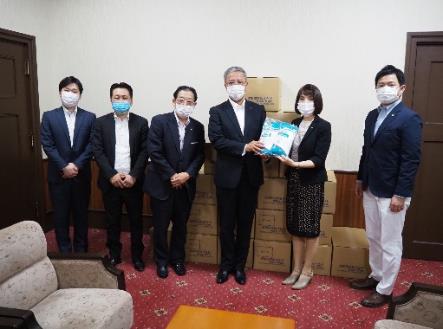 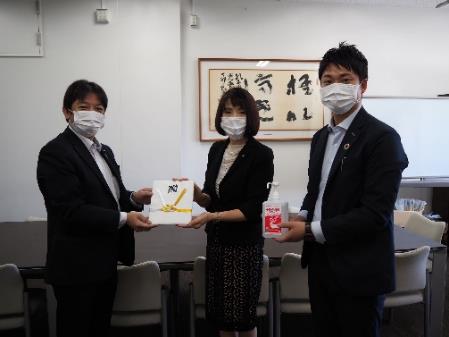 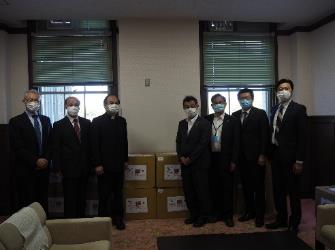 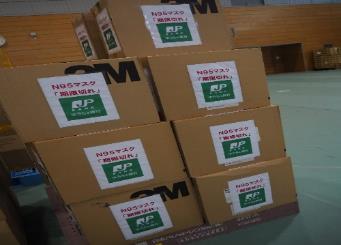 寄附日企業・団体名寄附頂いた物資5月29日株式会社UDN　SPORTSサージカルマスク　他5月29日有限会社トレモア・プランニングフェイスシールド　他5月29日神戸電機産業株式会社フェイスシールド5月28日財法グループ
友池産業株式会社
AJ TRADING 株式会社
韓日館フェイスシールド
防護服　他5月28日サラヤ株式会社消毒液5月28日淀鋼商事株式会社サージカルマスク5月28日大陽日酸株式会社サージカルマスク5月28日大光電機株式会社N95マスク
サージカルマスク
防護服5月27日株式会社共英メソナN95マスク5月27日株式会社メタルマネージ防護服5月27日大阪府印刷工業組合フェイスシールド5月26日株式会社エス・ケイ・ワイ物流サージカルマスク5月26日株式会社スエヒロコーポレーションサージカルマスク5月25日株式会社千趣会防護服5月25日株式会社 三愛ハウジング 　KN95マスク
防護服5月25日小林製薬株式会社消毒用エタノール5月25日共英製鋼株式会社防護服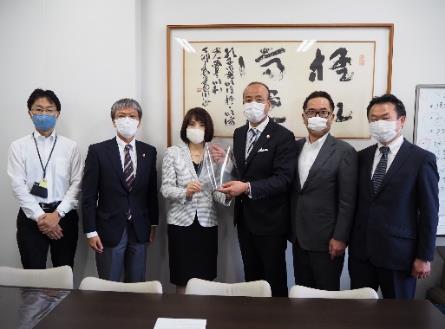 5月22日吉本興業ホールディングス株式会社防護服
フェイスシールド
サージカルマスク5月22日メディカルメッセ防護服　他5月22日株式会社ファーストリテイリング防護服5月22日株式会社ドクターズファーマシー防護服5月22日アトラス情報サービス株式会社手袋5月22日昭和有機株式会社フェイスシールド5月21日株式会社メディビートフェイスシールド5月20日キリンビール株式会社N95マスク5月20日株式会社ヒルテックニトリルグローブ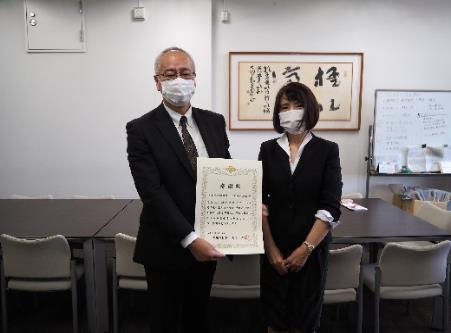 5月20日オーシャンネットワーク
エクスプレスジャパン株式会社N95マスク5月19日神道青年近畿地区連絡協議会サージカルキャップ5月19日株式会社林原防護服5月19日株式会社ファルコホールディングスサージカルマスク5月19日医療法人　泰山会サージカルマスク5月18日オムロンヘルスケア株式会社N95マスク5月18日株式会社アポロサージカルマスク5月18日損害保険ジャパン株式会社N95マスク5月18日COLORS株式会社サージカルマスク5月18日コンフォート衣笠クリニックフェイスシールド5月18日みのり創建株式会社サージカルマスク5月16日株式会社理喜フェイスシールド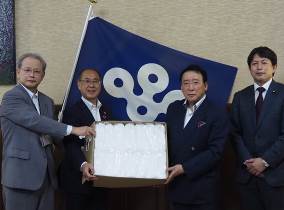 5月15日日中国際文化交流協会
関西華人医療寄付助け合い支援会サージカルマスク
防護服5月15日一般財団法人ロイヤルニッポン財団サージカルマスク5月15日株式会社桃谷順天館フェイスシールド5月15日ファイズホールディングス株式会社サージカルマスク5月15日大阪地下街株式会社ジャンボ会マスク
防護服
グローブセット5月15日株式会社カーネル総合研究所サージカルマスク5月15日一般社団法人　大阪府歯科医師会歯磨きセット5月14日メロディアン株式会社サージカルマスク　他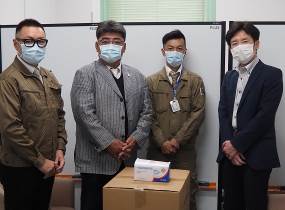 5月14日株式会社AKIRA工業フェイスシールド5月14日株式会社カナエ　栃木工場　N95マスク5月13日株式会社フリーアドヴァンスフェイスシールド5月13日株式会社下村製作所防護服
サージカルマスク5月13日扶桑薬品工業株式会社防護服
シューズカバー5月13日大阪府飲食業生活衛生同業組合　東大阪支部サージカルマスク5月13日なぎさ歯科医院医療用キャップ5月13日一般社団法人ミセス日本グランプリフェイスシールド5月13日有限会社一弘建設サージカルマスク5月13日株式会社コントラストサージカルマスク5月12日三井住友信託銀行株式会社N95マスク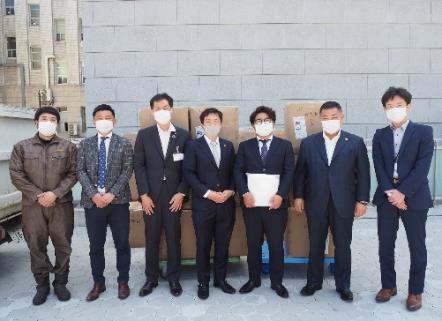 5月12日グランデ・パートナーズ株式会社防護服5月12日株式会社ダイカンサージカルマスク5月12日株式会社ササクラサージカルマスク
グローブ5月12日株式会社E・Tプラフェイスシールド5月12日株式会社BeAサージカルマスク5月11日大阪中華基督教長老會防護服
手袋5月11日株式会社赤阪商店防護服5月11日コシマ株式会社防護服5月11日アサヒビール株式会社N95マスク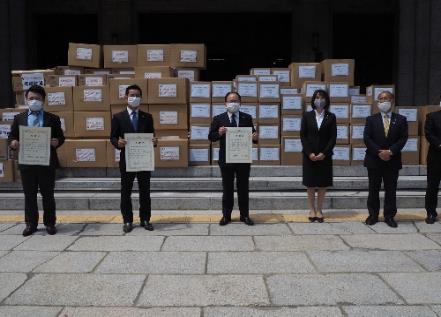 5月11日金源リビング株式会社サージカルマスク5月11日お好み焼き「花月」サージカルマスク5月8日千代田塗装工業株式会社防護服
シューズカバー5月8日星朋商工株式会社サージカルマスク5月8日関西中華総商会日本関西福建経済文化促進会傅氏国際株式会社サージカルマスク
防護服5月8日拓新国際株式会社
創新事業協同組合サージカルマスク5月8日キシダ化学株式会社サージカルマスク5月8日関電不動産開発株式会社N95 マスク5月8日共栄サービス株式会社N95 マスク5月8日株式会社ピコモンテ・ジャパンマスク5月8日株式会社エイトテックマスクカバー5月8日学校法人　四條畷学園ガウンセット
Ｎ95マスク5月7日株式会社MYM消毒用ジェル5月7日一般社団法人日本タオイズム協会サージカルマスク5月7日テレビ大阪株式会社防護服セット5月7日株式会社ゆうちょ銀行　大阪支店N95マスク5月1日株式会社フィットプロモーションサージカルマスク5月1日トラストワークスプランニング株式会社サージカルマスク
防護服
ゴーグル
ゴム手袋5月1日河村化工株式会社フェイスシールド5月1日世界華人工商婦女企管協会
大阪台湾同郷会防護服5月1日有限会社高麗堂防護服5月1日公益社団法人日本観光振興協会サージカルマスク5月1日日本生命保険相互会社フェイスシールド